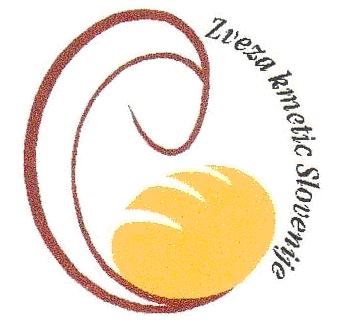 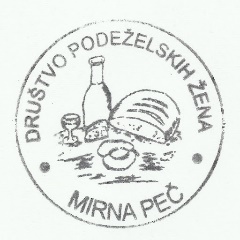 RAZPISUJETA  3. DRŽAVNO TEKMOVANJE V OCENJEVANJUŠTRUKLJEV PRIJAVE:  do vključno četrtka, 31.1.2019, do 20. ure naelektronskih naslovih: jelka.krivec@gmail.com ali irena.ule@bf.uni-lj.si (predsednica Zveze kmetic Slovenije).telefonu 040 504 036  (DPŽ Mirna Peč – Jelka Krivec)SPREJEM IZDELKOV:  v petek, 1.2.2019, od 14.00 do 17.00 ure v prostorih muzeja  Lojzeta Slaka in Toneta Pavčka v Mirni Peči. PRISPEVEK znaša 5 € na izdelek in se poravna v gotovini ob dostavi. Izdelki se ne vračajo in bodo razstavljeni v muzeju v Mirni Peči.OCENJEVANJE: 1.2.2019 po 17.00 uri. Izdelke bo ocenila tričlanska komisija v skladu s Pravilnikom o ocenjevanju kakovosti štrukljev na državnem ocenjevanju, ki je priloga tega povabila.REZULTATI: Na dan ocenjevanja bodo rezultati na razpolago v večernih urah pri predsednici DPŽ Mirna Peč  Jelki Krivec (040 504 036) in na spletni strani Zveze.PODELITEV PRIZNANJ bo v okviru kulturnega programa v soboto, 2.2.2019, ob 15.00 uri, v avli muzeja Lojzeta Slaka in Toneta Pavčka v Mirni PečiDatum razpisa: 15.01.2019	                                                Organizacijski odborPRIJAVNICAza ocenjevanje štrukljev iz vlečenega/ kvašenega testa               Mirna Peč, 1.02.2019Ime in priimek:_________________________________ Naslov:___________________________________Telefon:_____________________ e. naslov____________________________________________________Ime izdelka: _____________________________________________________________________________                  ŠIFRA IZDELKA:______________________ (označi se ob oddaji)                                                                                                                                                      Podpis:……………………………………………………………………ODREŽI…………………………………………………………………………………………………………………………………………………………DEKLARACIJA                                                                           ŠIFRA IZDELKA:______________________Sestavine v izdelku označite s kljukico oz. dopišite sestavine, ki jih ni na seznamu ter obkrožite številko pri kategoriji.Datum izdelave: _______________________                      DRUŠTVO PODEŽELSKIH ŽENA           MIRNA PEČinZVEZA KMETIC SLOVENIJEKATEGORIJAKATEGORIJA1. Štruklji iz vlečenega testa                                        1. Štruklji iz vlečenega testa                                        2. Štruklji iz kvašenegaTESTOTESTONADEVNADEVOPOMBEMoka (TIP)skutasmetanavodacvrtjesolocvirkijajcaOstalo:sladkoroljeOstalo: